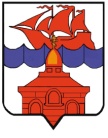 РОССИЙСКАЯ ФЕДЕРАЦИЯКРАСНОЯРСКИЙ КРАЙТАЙМЫРСКИЙ ДОЛГАНО-НЕНЕЦКИЙ МУНИЦИПАЛЬНЫЙ РАЙОНАДМИНИСТРАЦИЯ СЕЛЬСКОГО ПОСЕЛЕНИЯ ХАТАНГАПОСТАНОВЛЕНИЕ 16.05.2022 г.								              № 065 – П О внесении изменений в постановление Администрации сельского поселения Хатанга от 30.09.2014 № 123-П «Об утверждении Примерного положения об оплате труда работников муниципальных бюджетных учреждений культуры»В соответствии со статьями 135, 144 Трудового кодекса Российской Федерации, статьей 14 Федерального закона от 06.10.2003 № 131-ФЗ «Об общих принципах организации местного самоуправления в Российской Федерации», Законом Красноярского края от 07.04.2022 № 3-623  «О внесении изменении в Закон края «О краевое бюджете на 2022 год и плановый период 2023-2024 годов», Решением Хатангского сельского Совета депутатов от 26.09.2014 № 153-РС «Об утверждении Положения о системах оплаты труда работников муниципальных учреждений сельского поселения Хатанга», руководствуясь статьей 8  Устава сельского поселения Хатанга,ПОСТАНОВЛЯЮ:Внести в постановление Администрации сельского поселения Хатанга от 30.09.2014 № 123-П «Об утверждении Примерного положения об оплате труда работников муниципальных бюджетных учреждений культуры» (далее – постановление), следующее изменение:1.1. В пункте 2.5. раздела II приложения к постановлению по должности, отнесенные к ПКГ "Общеотраслевые должности служащих четвертого уровня" 2 квалификационный уровень слова «9 899 рублей;» заменить на слова «9 799 рублей;»Опубликовать постановление в Информационном бюллетене Хатангского сельского Совета депутатов и Администрации сельского поселения Хатанга и на официальном сайте органов местного самоуправления сельского поселения Хатанга www.hatanga24.ru.Контроль за исполнением постановления возложить на заместителя Главы сельского поселения Хатанга по социальным вопросам, культуре и спорту Зоткину Т.В.Постановление вступает в силу в день, следующий за днем его официального опубликования и распространяет свое действие на правоотношения, возникающие с 01.07.2022 года.Глава сельского поселения Хатанга                                               А.С. Скрипкин